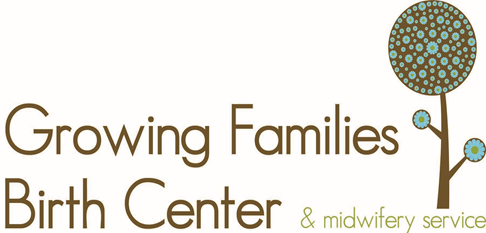 Home Birth Supply ListRequired Items:Order Birth Kit from www.preciousarrows.com Go to Custom Kits and find Growing Families Birth Kit. http://www.preciousarrows.com/Growing_Families_Custom_Birth_Kit_p/80103-10.htmReasonably Firm Mattress 2 pkgs of Large Disposable Underpads (Chux Pads) such as Depends Underpads NOT underpants1 Package of Pull-Up Style Depends or Poise brand (Adult Diapers)2 Bottles of Hydrogen Peroxide (for blood stains)1 small bottle of olive oil for perineal lubrication4 cheap plastic sheets or shower curtains to cover bed, floor and birth tub1 bottle of Cramp Bark from local health food store or Crampease from midwifery connection for afterbirth pains1 heating pad1 Large pkg of sanitary napkins (NOT “Always” brand)4 bottles of natural electrolyte replacement beverages such as coconut water, Recharge or juices of your choice1 functioning flashlight2 large black plastic trash bags1 roll of paper towels (VIVA is recommended for its softness)3 or 4 Flexible straws1 handheld mirror2 large bowls-(1 for equipment and 1 for vomiting)1 laundry basket for soiled laundry during the birth (if needed wrapped in a garbage bag)1 large clean cookie sheet or serving tray for us to use for equipmentCrockpot for hot compresses for perineal support2 Large Ziploc bags (1 Gallon +) or sealable plastic bowl for placenta10 washed inexpensive washcloths8 soft old bath towels (more if you plan to labor in water)6-8 receiving blankets-pre-washed2 complete sets of sheets to fit your bed (one set that’s not a favorite)Baby clothes pre-washed3 all cotton newborn baby hatsNB diapersBaby WipesLots of Ice, Juice and light food or snacks for labor (Raw honey is recommended)Enough food for at least 4 days postpartumEnough gas in car to get to the hospitalBag of clothes for mom and baby packed for possible transport to hospitalFood for attendants during the labor: Simple Snacks1 Cucumber for refreshing cold compressesOPTIONAL ITEMSCamera & FilmHandheld MirrorVideo Camera, Tripod Music: CD’s, Pandora, Speakers, etcAll the above items should be assembled and ready in a box or basket in the birthing room by 36 weeks of pregnancy. The midwife will schedule a home visit at 36 weeks and will assess that everything is readily available for the desired homebirth. 